NURS graduate COMMITTEE 
curriculum PROPOSAL FORM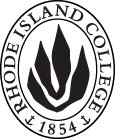 Cover page						Scroll over blue text to see further instructionsB.  NEW OR REVISED COURSES:D. SignaturesChanges that directly impact more than one department/program MUST have the signatures of all relevant department chairs, program directors, and relevant dean (e.g. when creating/revising a program using courses from other departments/programs). Proposals that do not have appropriate approval signatures will not be considered. Type in name of person signing and their position/affiliation.Send electronic files of this proposal and accompanying catalog copy to graduatecommittee@ric.edu and a printed or electronic signature copy of this form to the current Chair of Graduate Committee. Check Graduate Committee website for due dates.D.1. Approvals:   required from programs/departments/deans who originate the proposal.  may include multiple departments, e.g., for joint/interdisciplinary prposals. D.2. Acknowledgements: REQUIRED from OTHER PROGRAMS/DEPARTMENTS IMPACTED BY THE PROPOSAL. SIGNATURE DOES NOT INDICATE APPROVAL, ONLY AWARENESS THAT THE PROPOSAL IS BEING SUBMITTED.  List all other programs and departments affected by this proposal.  Signatures from these departments are required in the signature section. CONCERNS SHOULD BE BROUGHT TO THE GRADUATE COMMITTEE MEETING FOR DISCUSSION. A.1. Course or programNURS 570: Nurse Anesthesia Clinical Practicum INURS 570: Nurse Anesthesia Clinical Practicum INURS 570: Nurse Anesthesia Clinical Practicum INURS 570: Nurse Anesthesia Clinical Practicum INURS 570: Nurse Anesthesia Clinical Practicum IReplacing A.2. Proposal typeCourse:  Revision Course:  Revision Course:  Revision Course:  Revision Course:  Revision A.3. OriginatorJustin DiLiberoJustin DiLiberoHome departmentHome departmentGraduate NursingGraduate NursingA.4. Rationale/ContextThe purpose of this proposal is to ______ Correct the pre-requisites for this course.Rationale:Currently NURS 515 is listed incorrectly as a prerequisite for this course. 517 is the correct prerequisite. In exploring this issue, it seems that the course number 515 was erroneously listed on the original proposal for the creation of the Foundational Principles of Nurse Anesthesia course, as it was later found that NURS 515 was being used for the creation of another course (Simulation: A Pedagogy for Nursing). A subsequent proposal was submitted to change the course number to 517 as currently listed; however, it appears that this change was not reflected in the listing of perquisites for NURS 570. This revision is necessary to correct the listed prerequisites in order to reflect the intended course.The purpose of this proposal is to ______ Correct the pre-requisites for this course.Rationale:Currently NURS 515 is listed incorrectly as a prerequisite for this course. 517 is the correct prerequisite. In exploring this issue, it seems that the course number 515 was erroneously listed on the original proposal for the creation of the Foundational Principles of Nurse Anesthesia course, as it was later found that NURS 515 was being used for the creation of another course (Simulation: A Pedagogy for Nursing). A subsequent proposal was submitted to change the course number to 517 as currently listed; however, it appears that this change was not reflected in the listing of perquisites for NURS 570. This revision is necessary to correct the listed prerequisites in order to reflect the intended course.The purpose of this proposal is to ______ Correct the pre-requisites for this course.Rationale:Currently NURS 515 is listed incorrectly as a prerequisite for this course. 517 is the correct prerequisite. In exploring this issue, it seems that the course number 515 was erroneously listed on the original proposal for the creation of the Foundational Principles of Nurse Anesthesia course, as it was later found that NURS 515 was being used for the creation of another course (Simulation: A Pedagogy for Nursing). A subsequent proposal was submitted to change the course number to 517 as currently listed; however, it appears that this change was not reflected in the listing of perquisites for NURS 570. This revision is necessary to correct the listed prerequisites in order to reflect the intended course.The purpose of this proposal is to ______ Correct the pre-requisites for this course.Rationale:Currently NURS 515 is listed incorrectly as a prerequisite for this course. 517 is the correct prerequisite. In exploring this issue, it seems that the course number 515 was erroneously listed on the original proposal for the creation of the Foundational Principles of Nurse Anesthesia course, as it was later found that NURS 515 was being used for the creation of another course (Simulation: A Pedagogy for Nursing). A subsequent proposal was submitted to change the course number to 517 as currently listed; however, it appears that this change was not reflected in the listing of perquisites for NURS 570. This revision is necessary to correct the listed prerequisites in order to reflect the intended course.The purpose of this proposal is to ______ Correct the pre-requisites for this course.Rationale:Currently NURS 515 is listed incorrectly as a prerequisite for this course. 517 is the correct prerequisite. In exploring this issue, it seems that the course number 515 was erroneously listed on the original proposal for the creation of the Foundational Principles of Nurse Anesthesia course, as it was later found that NURS 515 was being used for the creation of another course (Simulation: A Pedagogy for Nursing). A subsequent proposal was submitted to change the course number to 517 as currently listed; however, it appears that this change was not reflected in the listing of perquisites for NURS 570. This revision is necessary to correct the listed prerequisites in order to reflect the intended course.The purpose of this proposal is to ______ Correct the pre-requisites for this course.Rationale:Currently NURS 515 is listed incorrectly as a prerequisite for this course. 517 is the correct prerequisite. In exploring this issue, it seems that the course number 515 was erroneously listed on the original proposal for the creation of the Foundational Principles of Nurse Anesthesia course, as it was later found that NURS 515 was being used for the creation of another course (Simulation: A Pedagogy for Nursing). A subsequent proposal was submitted to change the course number to 517 as currently listed; however, it appears that this change was not reflected in the listing of perquisites for NURS 570. This revision is necessary to correct the listed prerequisites in order to reflect the intended course.A.5. Student impactThis change will correctly reflect the course prerequisites, eliminating confusion caused by the erroneous listing of NURS 515 in the catalog.This change will correctly reflect the course prerequisites, eliminating confusion caused by the erroneous listing of NURS 515 in the catalog.This change will correctly reflect the course prerequisites, eliminating confusion caused by the erroneous listing of NURS 515 in the catalog.This change will correctly reflect the course prerequisites, eliminating confusion caused by the erroneous listing of NURS 515 in the catalog.This change will correctly reflect the course prerequisites, eliminating confusion caused by the erroneous listing of NURS 515 in the catalog.This change will correctly reflect the course prerequisites, eliminating confusion caused by the erroneous listing of NURS 515 in the catalog.A.6. Impact on other programsNoneNoneNoneNoneNoneNoneA.7. Resource impactFaculty PT & FT: NoneNoneNoneNoneNoneA.7. Resource impactLibrary:NoneNoneNoneNoneNoneA.7. Resource impactTechnologyNoneNoneNoneNoneNoneA.7. Resource impactFacilities:NoneNoneNoneNoneNoneA.7. Resource impactPromotion/ Marketing needs NoneNoneNoneNoneNoneA.8. Semester effectiveSpring 2020A.9. Rationale if sooner than next fallA.9. Rationale if sooner than next fallThis course is currently offered in the summer semester. This change should occur before that time.This course is currently offered in the summer semester. This change should occur before that time.This course is currently offered in the summer semester. This change should occur before that time.Old (for revisions only – list only information that is being revised)NewB.5. Prerequisite(s)515514INSTRUCTIONS FOR PREPARING THE CATALOG COPY:  The proposal must include all relevant pages from the college catalog, and must show how the catalog will be revised.  (1) Go to the “Forms and Information” page on the Graduate Committee website. Scroll down until you see the Word files for the current catalog. (2) Download ALL catalog sections relevant for this proposal, including course descriptions and/or other affected programs.  (3) Place ALL relevant catalog copy into a single file.  Put page breaks between sections and delete any catalog pages not relevant for this proposal. (4) Using the track changes function, revise the catalog pages to demonstrate what the information should look like in next year’s catalog.  (5) Check the revised catalog pages against the proposal form, especially making sure that program totals are correct if adding/deleting course credits.  NamePosition/affiliationSignatureDateProgram Director of Chair of Dean of Tab to add rowsNamePosition/affiliationSignatureDate